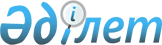 О внесении изменения в приказ Министра финансов Республики Казахстан от 26 марта 2018 года № 404 "Об утверждении форм сведений о плательщиках платы за пользование водными ресурсами поверхностных источников и объектах обложения, их месте нахождения, выданных разрешениях на специальное водопользование, установленных лимитах водопользования, изменениях, внесенных в разрешения и лимиты водопользования, о результатах проверок по соблюдению водного законодательства Республики Казахстан, судебных решениях по обжалованию результатов проверок по соблюдению водного законодательства Республики Казахстан, о плательщиках платы за пользование животным миром и объектах обложения, о плательщиках платы за лесные пользования и объектах обложения, о плательщиках платы за лесные пользования при принятии решения об изъятии редких и находящихся под угрозой исчезновения видов растений из природной среды, их частей или дериватов и объектах обложения, о плательщиках платы за использование особо охраняемых природных территорий и объектах обложения"Приказ Министра финансов Республики Казахстан от 31 мая 2021 года № 508. Зарегистрирован в Министерстве юстиции Республики Казахстан 2 июня 2021 года № 22902
      ПРИКАЗЫВАЮ:
      1. Внести в приказ Министра финансов Республики Казахстан от 26 марта 2018 года № 404 "Об утверждении форм сведений о плательщиках платы за пользование водными ресурсами поверхностных источников и объектах обложения, их месте нахождения, выданных разрешениях на специальное водопользование, установленных лимитах водопользования, изменениях, внесенных в разрешения и лимиты водопользования, о результатах проверок по соблюдению водного законодательства Республики Казахстан, судебных решениях по обжалованию результатов проверок по соблюдению водного законодательства Республики Казахстан, о плательщиках платы за пользование животным миром и объектах обложения, о плательщиках платы за лесные пользования и объектах обложения, о плательщиках платы за лесные пользования при принятии решения об изъятии редких и находящихся под угрозой исчезновения видов растений из природной среды, их частей или дериватов и объектах обложения, о плательщиках платы за использование особо охраняемых природных территорий и объектах обложения" (зарегистрирован в Реестре государственной регистрации нормативных правовых актов под № 16707) следующее изменение:
      форму сведений о плательщиках платы за пользование животным миром и объектах обложения, утвержденную указанным приказом, изложить в новой редакции согласно приложению к настоящему приказу.
      2. Комитету государственных доходов Министерства финансов Республики Казахстан в установленном законодательством Республики Казахстан порядке обеспечить:
      1) государственную регистрацию настоящего приказа в Министерстве юстиции Республики Казахстан;
      2) размещение настоящего приказа на интернет-ресурсе Министерства финансов Республики Казахстан;
      3) в течение десяти рабочих дней после государственной регистрации настоящего приказа в Министерстве юстиции Республики Казахстан представление в Департамент юридической службы Министерства финансов Республики Казахстан сведений об исполнении мероприятий, предусмотренных подпунктами 1) и 2) настоящего пункта.
      3. Настоящий приказ вводится в действие по истечении десяти календарных дней после дня его первого официального опубликования.
      "СОГЛАСОВАН"
Министерство экологии, геологии
и природных ресурсов
Республики Казахстан Сведения о плательщиках платы за пользование животным миром и объектах обложения Отчетный период 20___ года__ квартал
      Индекс: ___________
      Периодичность: квартальная
      Круг лиц, представляющих информацию: уполномоченный орган в области охраны, воспроизводства и использования животного мира и местные исполнительные органы
      Куда представляется: в территориальные органы государственных доходов
      Срок представления: ежеквартально, не позднее 15 числа месяца, следующего за отчетным кварталом
      Продолжение таблицы
      продолжение таблицы 
      ________________________________________________________________ ______________  
 (Фамилия, имя, отчество (при его наличии) руководителя или лица (подпись, место печати) 
его замещающего уполномоченного государственного органа в области охраны, 
воспроизводства и использования животного мира или местного исполнительного органа)
      ________________________________________________________________ _______________  
 (Фамилия, имя, отчество (при его наличии) должностного лица,             (подпись)  
ответственного за составление сведений)
      Дата составления "___" ___________________ 20___ год
      Примечание: *МРП - минимальный расчетный показатель
					© 2012. РГП на ПХВ «Институт законодательства и правовой информации Республики Казахстан» Министерства юстиции Республики Казахстан
				
      Министр финансов 
Республики Казахстан 

Е. Жамаубаев
Приложение к приказу
Министра финансов
Республики Казахстан
от 31 мая 2021 года № 508Приложение 2 к приказу 
Министра финансов
Республики Казахстан
от 26 марта 2018 года № 404форма
№
Наименование (фамилия, имя, отчество (при его наличии) плательщиков платы, юридический адрес (место нахождения)
Резидент (нерезидент)
Бизнес-идентификационный номер/индивидуальный идентификационный номер
Код по классификатору административно-территориальных объектов
Место пользования животным миром
Номер, дата разрешительного документа или номер, дата протокола нарушения
Срок действия разрешительного документа
Виды ценных животных
Ставка платы в тенге
1
2
3
4
5
6
7
8
9
10
ИТОГО:
Сведения об изъятых животных из природной среды
Сведения об изъятых животных из природной среды
Размер возмещения вреда за каждую особь, за один килограмм (МРП *)
Сумма платы, подлежащая внесению в бюджет (графа 10 х графу 12) или сумма ущерба, подлежащая внесению в бюджет (графа 12 х графу 13)
Единицы измерений, (штук, килограмм, тонн).
количество (вес) животных (штук, килограмм, тонн).
Размер возмещения вреда за каждую особь, за один килограмм (МРП *)
Сумма платы, подлежащая внесению в бюджет (графа 10 х графу 12) или сумма ущерба, подлежащая внесению в бюджет (графа 12 х графу 13)
11
12
13
14
Из них:
Из них:
Из них:
Из них:
Сумма платы, подлежащая уплате в бюджет по объектам промыслового рыболовства, при превышении более 350-кратного размера МРП, по квотам изъятия объектов промыслового рыболовства текущего года в порядке, предусмотренном пунктом 2 статьи 583 Кодекса Республики Казахстан от 25 декабря 2017 года "О налогах и других обязательных платежах в бюджет" (Налоговый кодекс) (графа10 х графу 12)
Сумма платы, подлежащая уплате в бюджет по объектам промыслового рыболовства, при превышении более 350-кратного размера МРП, по квотам изъятия объектов промыслового рыболовства текущего года в порядке, предусмотренном пунктом 2 статьи 583 Кодекса Республики Казахстан от 25 декабря 2017 года "О налогах и других обязательных платежах в бюджет" (Налоговый кодекс) (графа10 х графу 12)
Сумма платы, подлежащая уплате в бюджет по объектам промыслового рыболовства, при превышении более 350-кратного размера МРП, по квотам изъятия объектов промыслового рыболовства текущего года в порядке, предусмотренном пунктом 2 статьи 583 Кодекса Республики Казахстан от 25 декабря 2017 года "О налогах и других обязательных платежах в бюджет" (Налоговый кодекс) (графа10 х графу 12)
внесено наличными деньгами
внесено наличными деньгами
внесено через банки второго уровня или организации, осуществляющие отдельные виды банковских операций
внесено через банки второго уровня или организации, осуществляющие отдельные виды банковских операций
Срок уплаты платы, до 25 декабря текущего года – 20% от общей квоты, выданной в текущем году
Срок уплаты платы, до 25 марта года, следующего за годом, в котором выдана квота – 40% от общей квоты, выданной в текущем году
Срок уплаты платы, до 25 июня года, следующего за годом, в котором выдана квота – 40% от общей квоты, выданной в текущем году
сумма
№ и дата платежного документа
сумма
№ и дата платежного документа
Срок уплаты платы, до 25 декабря текущего года – 20% от общей квоты, выданной в текущем году
Срок уплаты платы, до 25 марта года, следующего за годом, в котором выдана квота – 40% от общей квоты, выданной в текущем году
Срок уплаты платы, до 25 июня года, следующего за годом, в котором выдана квота – 40% от общей квоты, выданной в текущем году
15
16
17
18
19
20
21